 OBEC BRNÍŘOV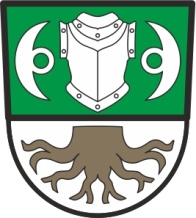 Z a s e d á n íZastupitelstva obce Brnířov se konáv pondělí 23. dubna 2018 od 19:30 hodinv zasedací místnosti Obecního úřadu Brnířov       Program:    ZahájeníKontrola plnění opatření z minulého jednáníSmlouva o připojení odběrného elektrického zařízení k distribuční soustavě s ČEZ Distribuce, a. s.Rozpočtové opatření č. 1/2018Organizace Setkání rodáků a přátel BrnířovaRůzné                                                                                                     Zdeněk Šup                                                                                                                                         starosta obce v.r. Úřední deska OÚ:                                                        Elektronická deska: Vyvěšeno dne:    13. 4. 2018			        Vyvěšeno dne:  13. 4. 2018  Sejmuto dne:     23. 4. 2018                                        Sejmuto dne:   23. 4. 2018                                                                                                                                                